Практическое занятие «Морфология и физиология вирусов. Методы лабораторной диагностики вирусных инфекций» Лабораторная диагностика гриппа»Тесты многовариантные! Отметьте один или несколько правильных ответов1. ОТЛИЧИЯ ВИРУСОВ ОТ ЭУ- И ПРОКАРИОТОВналичие одного типа нуклеиновой кислотывоспроизведение за счет собственной нуклеиновой кислотывоспроизведение за счет нуклеиновой кислоты клетки хозяина отсутствие белоксинтезирующих систем неспособность к росту и бинарному делению 2.СУТЬ ЭКСПРЕСС-ДИАГНОСТИКИ ВИРУСНЫХ ИНФЕКЦИЙ – ЭТО ОПРЕДЕЛЕНИЕсуммарного титра специфических антителнарастание титра специфических антител специфических антигенов вирусаклассов Ig (IgM, IgG)вирусного генома3.ОСНОВНОЙ МЕТОД ЛАБОРАТОРНОЙ ДИАГНОСТИКИ ВИРУСНЫХ ИНФЕКЦИЙ В РУТИННОЙ ПРАКТИКЕвирусоскопическийвирусологическийсерологическийаллергологичекийбиопроба на животных4.РЕЗУЛЬТАТ ИНТЕГРАТИВНОГО ВЗАИМОДЕЙСТВИЯ ВИРУСА С КЛЕТКОЙ вирогения прямое цитопатическое действие вируса на клетку онкогенная трасформация клетки персистенция вируса нарушение метаболизма и/или гибель клеток 5.ПРИ ВИРУСОЛОГИЧЕСКОЙ ДИАГНОСТИКЕ ПРОВОДЯТ   выделение культуры вируса и определение её вирулентностивыделение, индикация и идентификация культуры вирусаопределение продуктов метаболизма вирусов посев на питательные среды, накопление чистой культуры и её идентификация определение чувствительности культуры к противовирусным препаратам 6.ДЛЯ ВИРУСОВ, СПОСОБНЫХ К ПАНДЕМИЧЕСКОМУ РАСПРОСТРАНЕНИЮ ХАРАКТЕРНО антропонозностьспособность преодолевать межвидовой барьер стабильность генома антигенная вариабельностьформирование стойкого популяционного иммунитета7.ВИРУС ГРИППА +РНК-содержащий-РНК-содержащийимеет сегментированный геномимеет суперкапсид имеет спиральный тип симметрии 8.ОСОБЕННОСТИ ПАТОГЕНЕЗА ПРИ ГРИППЕ первичная репродукция в слизистой верхних дыхательных путейвирусемиявирогениявторичный иммунодефицитосложнения: вторичная бактериальная пневмония, обострение хронических заболеваний9.ИССЛЕДУЕМЫЙ МАТЕРИАЛ ПРИ ВИРУСОЛОГИЧЕСКОЙ ДИАГНОСТИКЕ ГРИППА В ПЕРВЫЕ ДНИ ЗАБОЛЕВАНИЯносоглоточный смывпарные сыворотки отпечатки со слизистой носакровьмокрота10.ПРИ РЕТРОСПЕКТИВНОЙ ДИАГНОСТИКЕ ГРИППА ПРОВОДЯТисследование парных сыворотокпостановку кожно-аллергической пробыопределение нуклеиновой кислоты вирусавыделение, индикацию и идентификацию вирусаопределение противовирусного иммунитетаУдалите все лишнее, оставьте только вопросы и ответы своего варианта.2. Ответить на вопросы по вариантам: студенты с четным номером в списке группы делают задание 2.2., с нечетным – 2.1.2.1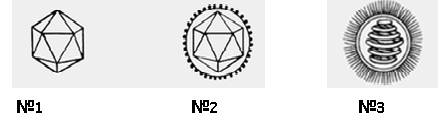 Дайте характеристику вирусам, насколько это возможно, по изображению на рисунке.На каком рисунке изображен вирус гриппа? Дайте его полную характеристику. С какими свойствами вируса гриппа связана возможность использования РГА для их индикации и РТГА для идентификации?2.2.вирус-индуцированная злокачественная трансформация клетки персистенция вируса в организмеаутоиммунные механизмы поражения инфицированных клетокКакой  тип взаимодействия вируса и клетки обуславливает комплекс выше названных процессов?Какой тип взаимодействия вируса и клетки характерен для вируса гриппа?Назовите группы риска заболевания гриппом. Назовите и обоснуйте (в связи с патогенезом) возможные осложнения при заболевании гриппом.ПрактикаПри выполнении практического задания обязательно пользуйтесь методичкой!Проведите вирусологическое исследование с целью диагностики гриппа.Обследуемые  А, В, С  с клиническим диагнозом  ОРВИ. Грипп?Выполните практическое задание по вариантам ( номер задания - по  списку группы), заполнить протокол.Обследуемый А-   студентам № 1,2,3,4.  В - студентам  № 5,6,7,8.  С - студентам № 9,10,11,12,13. Результат РГА (для всех вариантов) 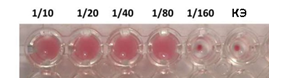 Результаты РТГА (см свой вариант). Контроль ингредиентов реакции - один для всех вариантов.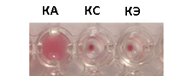               Вариант 1 обследуемый А                                        Вариант 2 обследуемый В    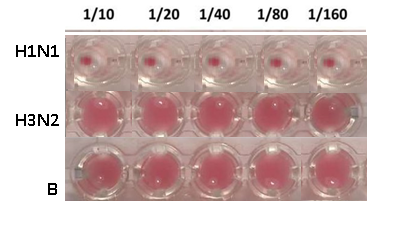 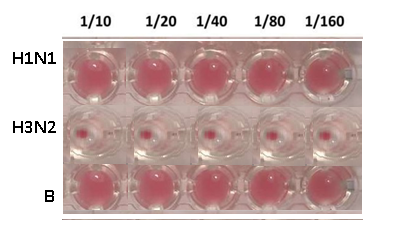              Вариант 3    обследуемый С                                        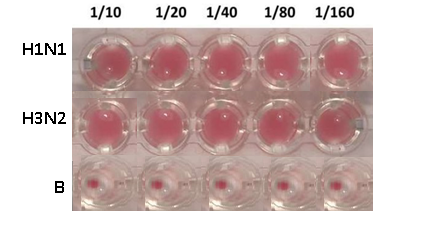 Клинический диагнозИсследуемый материалМетод диагностикиЦель работы на каждом этапеСуть работы на каждом этапеРезультатна каждом этапеВыводна каждом этапе 1)2)3)